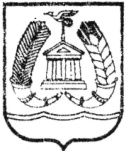 АДМИНИСТРАЦИЯ ГАТЧИНСКОГО МУНИЦИПАЛЬНОГО РАЙОНАЛЕНИНГРАДСКОЙ ОБЛАСТИПОСТАНОВЛЕНИЕОт  21.05.2018									№ 2199О внесении изменений в постановление администрации Гатчинского муниципального района от 27.03.2018 № 1181 «О мерах по реализации в 2018 году решения совета депутатов Гатчинского муниципального района «О бюджете Гатчинского муниципального района на 2018 год и плановый период 2019 и 2020 годов»В соответствии с Бюджетным кодексом  Российской Федерации, Федеральным законом от 06.10.2003 № 131-ФЗ «Об общих принципах организации местного самоуправления в Российской Федерации», Положением о бюджетном процессе в муниципальном образовании  Гатчинский муниципальный  район Ленинградской области, утвержденным  решением совета депутатов Гатчинского муниципального района Ленинградской области от 21 декабря 2012 года № 271, руководствуясь Уставом Гатчинского муниципального района, в целях реализации в 2017 году решения совета депутатов Гатчинского муниципального района от 24.11.2017 № 269 «О бюджете Гатчинского муниципального района на 2018 год и плановый период 2019 и 2020 годов» (далее – решение о бюджете),         ПОСТАНОВЛЯЕТ:Внести изменения в постановление администрации Гатчинского муниципального района от 27.03.2018 № 1181 «О мерах по реализации в 2018 году решения совета депутатов Гатчинского муниципального района «О бюджете Гатчинского муниципального района на 2018 год и плановый период 2019 и 2020 годов» изложив абзац первый подпункта «г» пункта 7 в следующей редакции:«г) до 100 процентов суммы муниципального контракта (договора), но не более доведенных лимитов бюджетных обязательств по соответствующему коду бюджетной классификации Российской Федерации по муниципальным контрактам (договорам) об оказании услуг связи, о приобретении прав пользования программ о подписке на печатные издания и об их приобретении, об обучении на курсах повышения квалификации, о прохождении профессиональной переподготовки, об участии в конференциях, о проведении спортивных мероприятий в части оплаты работы судей, предоставления услуг по питанию, проживанию, проезду членов спортивных делегаций (спортсменов, судей, тренеров и представителей), о приобретении театральных билетов, о проведении районных мероприятий в рамках утвержденных календарных планов (оплата проезда, питания, проживания, аренда помещений, членские и регистрационные взносы, услуги по организации культурно-массовых мероприятий), на приобретение путевок в детские оздоровительные лагеря, о проведении государственной экспертизы проектной документации и результатов инженерных изысканий, о приобретении авиа- и железнодорожных билетов, по договорам обязательного страхования гражданской ответственности владельцев транспортных средств.»Контроль над  исполнением настоящего постановления возложить на заместителя главы администрации Гатчинского муниципального района по финансовой политике Носкова И. В.Глава  администрацииГатчинского муниципального района                                     Е.В. ЛюбушкинаОрехова Л.И.